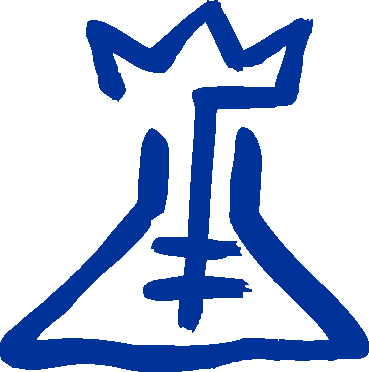    WYDZIAŁ CHEMII UNIWERSYTETU GDAŃSKIEGO______________________________________________________________________________________________PROCEDURA NR 1/DS/2019Podstawa prawna:  Regulamin Studiów Uniwersytetu Gdańskiego – załącznik do Uchwały Senatu UG nr 120/19 z dnia 26 września 2019 rokuZakres procedury: Obejmuje procesy związane z rezygnacją ze studiów, skreśleniem z listy studentów oraz wznowieniem studiówOdpowiedzialność:  Prodziekan ds. Studiów Wydziału Chemii UG;  Rektor UGMiejsce składania wniosków:  Dziekanat ds. Studenckich Wydziału Chemii UGOpis postępowania:Skreślenie z listy studentów na wniosek studenta  (rezygnacja ze studiów)STUDENT- pobiera z Dziekanatu ds. Studenckich druki karty obiegowej oraz oświadczenie o rezygnacji ze studiów- rozlicza się z Biblioteką Uniwersytecką oraz Domem Studenckim (jeżeli w nim mieszkał) zbierając poświadczenia rozliczenia na karcie obiegowej- składa w Dziekanacie ds. Studenckich uzupełnioną kartę obiegową, uzupełnione oświadczenie o rezygnacji ze studiów oraz legitymację studenckąPRACOWNIK DZIEKANATU ds. STUDENCKICH- dokonuje archiwizacji legitymacji w Akademickim Systemie Teleinformatycznym FAST - umieszcza legitymację studencką w teczce osobowej studenta- przygotowuje decyzję o skreśleniu z listy studentów w dwóch egzemplarzach i przekazuje do podpisu Dziekanowi ds. StudiówPRODZIEKAN ds. STUDIÓW- podpisuje decyzję i przekazuje do Dziekanatu ds. StudenckichPRACOWNIK DZIEKANATU ds. STUDENCKICH- przesyła jeden egzemplarz decyzji na adres korespondencyjny  studenta za zwrotnym potwierdzeniem odbioru- drugi egzemplarz decyzji umieszcza w teczce osobowej studenta- odnotowuje datę odbioru decyzji przez adresata w Akademickim Systemie Teleinformatycznym FAST - umieszcza potwierdzenie odbioru decyzji w teczce osobowej studenta- usuwa studenta z listy w Akademickim Systemie Teleinformatycznym FAST - po dwóch latach od zdarzenia, przekazuje teczkę osobową studenta do Archiwum UGSkreślenie z listy studentów studenta pierwszego roku z powodu niewypełnienia obowiązków oraz braku postępów w naucePROWADZĄCY ZAJĘCIA- przekazują Dziekanowi ds. Studiów informacje o studentach nieuczęszczających na zajęciaPRACOWNIK DZIEKANATU ds. STUDENCKICH- monitoruje wypełnianie formalności przez studentów oraz informuje Dziekana ds. Studiów na bieżąco o zaległościachPRODZIEKAN ds. STUDIÓW- wszczyna postępowanie skreślenia z listy studentów wydając polecenie służbowe pracownikowi Dziekanatu ds. Studenckich  o uruchomieniu proceduryPRACOWNIK DZIEKANATU ds. STUDENCKICH- powiadamia studenta o wszczęciu postępowania skreślenia z listy studentów poprzez odznaczenie w Akademickim Systemie Teleinformatycznym FAST / USOS statusu „zagrożenie skreśleniem”SYTUACJA: Student dopełnia formalności toPRACOWNIK DZIEKANATU ds. STUDENCKICH- anuluje „zagrożenie skreśleniem”  w Akademickim Systemie Teleinformatycznym FAST - uzupełnia teczkę osobową studenta o dostarczone dokumentySYTUACJA: Student nie dopełnia formalności toPRODZIEKAN ds. STUDIÓW - podejmuje decyzję o skreśleniu z listy studentówPRACOWNIK DZIEKANATU ds. STUDENCKICH- przygotowuje decyzję o skreśleniu z listy studentów w dwóch egzemplarzach i przekazuje do podpisu Prodziekanowi  ds. StudiówPRODZIEKAN ds. STUDIÓW- podpisuje decyzję oraz przekazuje do Dziekanatu ds. StudenckichPRACOWNIK DZIEKANATU ds. STUDENCKICH- przesyła jeden egzemplarz decyzji na adres korespondencyjny studenta za zwrotnym potwierdzeniem odbioru- drugi egzemplarz decyzji umieszcza w teczce osobowej studenta- odnotowuje datę odbioru decyzji przez adresata w Akademickim Systemie Teleinformatycznym FAST - umieszcza potwierdzenie odbioru decyzji w teczce osobowej studenta- usuwa studenta z listy w Akademickim Systemie Teleinformatycznym FAST / USOS- po dwóch latach od zdarzenia przekazuje teczkę osobową studenta do Archiwum UGWznowienie studiów następuje na zasadach określonych w Regulaminie Studiów UGSTUDENT- składa wniosek o wznowienie studiów do Rektora, za pośrednictwem Prodziekana ds. Studiów załączając poświadczone przez Uczelnię dotychczasowe osiągnięciaPRODZIEKAN ds. STUDIÓW- opiniuje podanie o wznowienie studiów - określa warunki wznowienia studiów oraz termin ich spełnienia- odsyła podanie do RektoraREKTOR- wystawia decyzję administracyjną, którą przekazuje do dziekanatuSTUDENT- generuje z Portalu Studenta umowę o warunkach odpłatności za usługi edukacyjne, drukuje ją w dwóch egzemplarzach, podpisuje i składa w Dziekanacie ds. Studenckich- pobiera z Dziekanatu ds. Studenckich skierowanie na badania lekarskie (jeśli nie posiada aktualnych)- podpisuje ślubowaniePRACOWNIK DZIEKANATU ds. STUDENCKICH- przekazuje Prodziekanowi ds. Studiów dwa egzemplarze umowy o warunkach odpłatności za usługi edukacyjne do podpisaniaPRODZIEKAN ds. STUDIÓW - podpisuje oba egzemplarze umowy i przekazuje je do Dziekanatu ds. StudenckichPRACOWNIK DZIEKANATU ds. STUDENCKICH- oddaje studentowi jeden egzemplarz umowy o warunkach odpłatności za usługi edukacyjne- drugi egzemplarz umowy, podanie studenta oraz warunki wznowienia studiów umieszcza w teczce osobowej studenta- wpisuje studenta na listę w Akademickim Systemie Teleinformatycznym FAST - oddaje studentowi legitymację studencką oraz aktywuje ją  w Akademickim Systemie Teleinformatycznym FAST STUDENT- składa w Dziekanacie Studenckim zaświadczenie lekarskie o zdolności do studiowaniaPLANISTA / PRACOWNIK DZIEKANATU ds. STUDENCKICH- przypisuje studenta do grup salowych